Grados	en	Magisterio en Educación Infantil y Educación Primaria.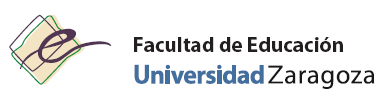 Máster Universitario en Profesorado de Educación Secundaria Obligatoria, Bachillerato, Formación Profesional   y   Enseñanzas   de   Idiomas, Artísticas y Deportivas.Máster de Aprendizaje a lo largo de la vida: Iniciación a la InvestigaciónCandidatura eleccionesDelegados - DelegadasCurso 2023-2024D/Dña: ……………………………………………………………	Email: ………………………………………	Teléfono: ………………………………NIA: …………………Presento mi candidatura para la elección de delegad. y subdelegad. de clase para el curso 2023/2024Titulación: …………………………………………Curso: …………………………………………Grupo/ Mención/Especialidad: …………………………………………Zaragoza a …. de septiembre de 2023Fdo.: ……………………PROFESORA SECRETARIA DE LA FACULTAD DE EDUCACIÓN DE LA UNIVERSIDAD DE ZARAGOZA